Mitchell County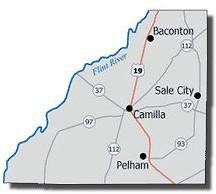 Comprehensive Plan Update (take one!)The Mitchell County Comprehensive Plan is a guide for the county’s future growth and development. The current version of the plan was last updated in 2017, and it is now time for an update. The plan includes the cities of Baconton, Camilla, Pelham and Sale City, and the update will be due by September 31, 2022.The current copy may be viewed on the Southwest Georgia Regional Commission website at: www.swgrcplanning.org. What do you want in your new plan? Tell us your thoughts!Contact Shane Kelsey at 229-522-3552 or skelsey@swgrc.orgFOR CITIZENSBe in control of your community’s future.Encourage neighborhood and business participation in decisions affecting neighborhood well-being.Make a future that is ecologically, economically, and socially sustainable.FOR NEIGHBORHOODSIncrease access to goods and services; create new opportunities for businesses in neighborhoods.Promote efforts that provide neighborhoods with social amenities and interaction, the convenience of an urban area, and a sense of community and security.Enhance and improve the viability and vitality of existing neighborhoods while creating new neighborhoods with their own character.FOR THE NATURAL ENVIRONMENTProtect and improve Mitchell County’s natural environment for a better quality of life for all people.FOR HOUSINGIncrease the number of housing alternatives within the community to help meet the changing needs and preferences of a diverse population.Provide a mix of housing densities and types in proximity to services, transportation systems, and places of work.FOR THE ECONOMYFoster a strong and diverse economy that provides a full range of employment, business opportunities, and economic choices for all residents in all parts of the community.FOR TRANSPORTATIONCreate a healthy balance of transportation choices that improve the mobility and quality of life of all residents.Design communities for people, not cars.Link the parts of the community through routes, paths, and systems to improve accessibility.FOR COMMUNITY CHARACTEREnhance and improve Mitchell County’s visual identity and community pride.